TOIMETULEKUTOETUSToimetulekutoetust on õigus saada üksi elaval isikul või perekonnal, kellel pärast ühe kuu eluasemekulude tasumist jääb alles vähem kui Riigikogu kehtestatud toimetulekupiir. Toimetulekupiir sõltub inimeste arvust perekonnas. Eestkostetavat, kelle eestkostjaks on temaga koos elav perekonnaliige, ei loeta toimetulekutoetuse määramisel perekonnaliikmeks. Toimetulekupiir üksi elavale isikule või perekonna esimesele liikmele on 140 eurot ja igale järgmisele täisealisele liikmele 80% sellest (112 eurot). Perekonna iga lapse toimetulekupiir on 120% perekonna esimese liikme toimetulekupiirist (168 eurot).Toetus määratakse jooksvaks kuuks, selle arvestamise aluseks on üksi elava isiku või perekonna kõigi liikmete eelmise kuu netosissetulek, jooksval kuul tasumisele kuuluvad eluruumi alalised kulud ning kehtestatud toimetulekupiir.Sissetulekute hulka ei arvata: ühekordseid toetusi riigi või kohaliku omavalitsuse eelarvest; puuetega inimeste sotsiaaltoetuste seaduse alusel makstavaid toetusi (v.a puudega vanema toetus); riigi tagatisel antud õppelaenu;tööturuteenuste ja -toetuste seaduse alusel või struktuuritoetuste vahenditest makstavat stipendiumi ning sõidu- ja majutustoetust;õppetoetuste ja õppelaenu seaduse alusel makstud põhitoetust, vajaduspõhist õppe- ja  eritoetust ja õppeasutuse moodustatud eritoetuse fondi vahenditest makstud toetust;töist sissetulekut, mille on saanud põhikoolis, gümnaasiumis või kutseõppe tasemeõppes õppiv keskhariduseta laps kuni 19-aastaseks saamiseni või pärast 19-aastaseks saamist kuni jooksva õppeaasta lõpuni või õpilase kooli nimekirjast väljaarvamiseni.Kui toimetulekutoetuse taotleja või toetust taotleva perekonna liige hakkab saama töist sissetulekut ning enne seda oli talle vähemalt kahel järjestikusel kuul määratud toimetulekutoetus, mille arvestamisel ei võetud arvesse töist sissetulekut, ei arvata töise sissetuleku saamisele vahetult järgnevatel kuudelsissetulekute  hulka:
 1) kahel kuul 100% töisest sissetulekust ja
 2) seejärel neljal kuul 50% töisest sissetulekust (ühel korral 24 kuu jooksul).
Lisaks võib toimetulekutoetuse arvestamisel üksi elava isiku või perekonna sissetulekute hulka mitte arvata:
 1) õppimist ja töötamist soodustavaid stipendiume ning toetusi;
 2) konkreetse kulu või kahju katmiseks saadud hüvitisi;
 3) lähedastelt toimetuleku parandamiseks saadud rahalisi toetusi ja kingitusi kuni poole toimetulekupiiri (70 euro) ulatuses perekonna kohta kuus.
Toetuse esmakordsel taotlemisel lisatakse taotlusele järgmised dokumendid:isikut tõendav dokumentalalise eluruumi omandiõigust  tõendav dokument või üürilepingvarade loetelu (kinnisasjad ja vallasasjadest eluruumid, sõidukid, väärtpaberid)Igakuiselt tuleb esitada pereliikmete pangakontode väljavõtted ning vajadusel tõend elatisraha saamise/mittesaamise kohta või muu sissetulekut tõendav dokument. Kui taotleja soovib, et toetuse määramisel võetakse arvesse ka eluasemekulud, lisab ta taotlusele vastavad jooksval kuul tasumisele kuuluvad arved. Enne toimetulekutoetuse taotlemist kogunenud võlgnevusi eluasemekulude hulka ei arvata.Toimetulekutoetuse taotleja, kellele arvestatakse toimetulekutoetust eluasemekulude katmiseks, on kohustatud tagama nende tasumise.Toetuse arvestamisel võetakse normpinna ja kehtestatud piirmääradele ulatuses arvesse järgmised jooksval kuul tasumisele kuuluvad eluasemekulud: 1) üür;
 2) korterelamu haldamise kulu, sealhulgas remondiga seotud kulu;
 3) korterelamu renoveerimiseks võetud laenu tagasimakse;
 4) veevarustuse ja reovee ärajuhtimise teenuste maksumus;
 5) soojaveevarustuseks tarbitud soojusenergia või kütuse maksumus;
 6) kütteks tarbitud soojusenergia või kütuse maksumus;
 7) elektrienergia tarbimisega seotud kulu;
 8) majapidamisgaasi maksumus;
 9) maamaksukulu, mille arvestamise aluseks on kolmekordne elamualune pind;           
 10) hoonekindlustuse kulu;
 11) olmejäätmete veo tasu.                            Lisaks võib üksi elavale isikule või perekonnale, kellele on toimetulekutoetuse arvestamisele vahetult eelnenud kuuel kuul määratud toimetulekutoetus, võtta arvesse muid ühekordseid eluasemekulusid, mille tegemise vajadus on vältimatu ja tuleneb õigusaktist või on tingitud ohust inimese tervisele või elule, kuni ühe toimetulekupiiri (140 euro)ulatuses kalendriaasta jooksul.
Toimetulekutoetuse võib jätta määramata või vähendada määratavat toimetulekutoetuse summat kui:toetuse taotleja või toetust taotleva perekonna liige on töövõimeline tööealine isik, kes ei tööta, ei õpi, ei ole akadeemilisel puhkusel ega ole ennast Eesti Töötukassas töötuna või tööotsijana arvele võtnud;toetuse taotleja või toetust taotleva perekonna liige on töövõimeline tööealine isik, kes ei tööta ja on Eesti Töötukassas töötuna registreeritud, kuid on ilma mõjuva põhjuseta jätnud individuaalse tööotsimiskava täitmata või keeldunud pakutud sobivast tööst; toetuse taotleja või toetust taotleva perekonna liige on töövõimeline tööealine isik, kes ei tööta ja on ilma mõjuva põhjuseta keeldunud kohaliku omavalitsuse üksuse pakutud sobivast tööst või iseseisvat toimetulekut soodustavast sotsiaalteenusest;toimetulekutoetuse taotlejal või temaga koos elaval ülalpidamist saama õigustatud lapsel või muul abi vajaval alanejal või ülenejal sugulasel, kes ei ole võimeline ennast ise ülal pidama, on õigus saada elatist, kuid taotleja keeldub elatise saamise kohta dokumenti esitamast või elatist sisse nõudmast;kohaliku omavalitsuse üksus leiab, et toimetulekutoetuse taotleja või tema perekonna kasutuses või omandis olev vara, selle üürimine, rentimine või müümine tagab temale või perekonnale toimetulekuks piisavad elatusvahendid.toetuse taotleja või toetust taotleva perekonna liige ei ole kohaliku omavalitsuse üksuse hinnangul muul viisil püüdnud enda ja oma perekonna materiaalset olukorda parandada.
Toetuse saamiseks tuleb esitada sotsiaalhoolekande osakonnale taotlus iga kuu hiljemalt kuu viimaseks tööpäevaks. Eelnevate kuude eest toimetulekutoetust tagasiulatuvalt ei määrata.Sotsiaalhoolekande seadus § 131-135 MATUSETOETUSMatusetoetus määratakse, kui surnu viimane elukoht rahvastikuregistri andmetel oli Tallinna linn. Toetust makstakse üks kord matuse kohta seda korraldavale füüsilisele isikule. Matusetoetuse taotlus esitatakse surnu rahvastikuregistrisse kantud viimase elukoha järgse linnaosa valitsuse sotsiaalhoolekande osakonnale või Tallinna Perekonnaseisuametile. Taotlus esitatakse kirjalikult, digitaalallkirjaga kinnitatult või avalike teenuste infosüsteemi kaudu. Taotluse võib esitada kolme kuu jooksul surmapäevast arvates.Sotsiaalhoolekande osakonnal ja perekonnaseisuametil on õigus nõuda tõendeid matuse korraldamise kulude kohta.Tallinna Linnavolikogu 29.11.2012 määrus nr 27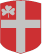 Toetuse taotlusi võetakse vastu:E	  9.00 - 13.00, 14.00 - 18.00T, N 	  9.00 - 13.00, 14.00 - 17.00Info telefonidel   645 7131, 645 7133Kristiine Linnaosa ValitsusSotsiaalhoolekande osakondTulika 33b I korrusÜldinfo  ja eelregistreerimine tel 645 7140kristiine.sotsiaal@tallinnlv.eehttp://www.tallinn.ee/est/kristiine